Uspavanka za mrava,Sergej ĆetkovićTamo gde raste cvetIma jedan mali svetGde zelena je travaŽivi puno mravaOni idu u koloniTakve vojske svak' se kloniVredno rade svaki danI ne znaju šta je san
 A jednom se mravu spavaRadi, radi celog danaJedva čeka kući doć'Pa da kaže laku noć
 Dok se drugi odmarajuMravi rade, sakupljajuPripremaju zimnicuDa nahrane kraljicuA jednom se mravu spavaRadi, radi celog danaJedva čeka kući doć'Pa da kaže laku noć
 
 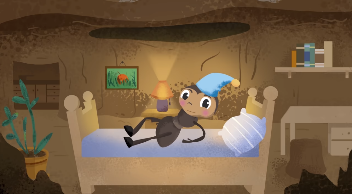 Успаванка за мрава,Сергеј ЋетковићТамо где расте цветИма један мали светГде зелена је траваЖиви пуно мраваОни иду у колониТакве војске свак' се клониВредно раде сваки данИ не знају шта је санА једном се мраву спаваРади, ради целог данаЈедва чека кући доћ'Па да каже лаку ноћДок се други одмарајуМрави раде, сакупљајуПрипремају зимницуДа нахране краљицуА једном се мраву спаваРади, ради целог данаЈедва чека кући доћ'Па да каже лаку ноћУспаванка за мрава,Сергеј ЋетковићТамо где расте цветИма један мали светГде зелена је траваЖиви пуно мраваОни иду у колониТакве војске свак' се клониВредно раде сваки данИ не знају шта је санА једном се мраву спаваРади, ради целог данаЈедва чека кући доћ'Па да каже лаку ноћДок се други одмарајуМрави раде, сакупљајуПрипремају зимницуДа нахране краљицуА једном се мраву спаваРади, ради целог данаЈедва чека кући доћ'Па да каже лаку ноћУспаванка за мрава,Сергеј ЋетковићТамо где расте цветИма један мали светГде зелена је траваЖиви пуно мраваОни иду у колониТакве војске свак' се клониВредно раде сваки данИ не знају шта је санА једном се мраву спаваРади, ради целог данаЈедва чека кући доћ'Па да каже лаку ноћДок се други одмарајуМрави раде, сакупљајуПрипремају зимницуДа нахране краљицуА једном се мраву спаваРади, ради целог данаЈедва чека кући доћ'Па да каже лаку ноћ